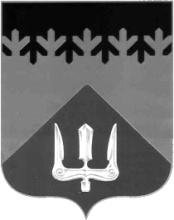 СОВЕТ ДЕПУТАТОВВОЛХОВСКОГО МУНИЦИПАЛЬНОГО РАЙОНА ЛЕНИНГРАДСКОЙ ОБЛАСТИРЕШЕНИЕот  21  января  2021  года                                                                                          №  3В соответствии с Федеральным законом Российской Федерации от 06.10.2003 года № 131-ФЗ «Об общих принципах организации местного самоуправления в Российской Федерации», Уставом Волховского муниципального района Ленинградской области, в целях регулирования вопроса денежного содержания высшего должностного лица Волховского муниципального района, Совет депутатов Волхов Волховского муниципального района Ленинградской области решил:1. Утвердить Положение о денежном содержании главы Волховского муниципального района Ленинградской области в новой редакции согласно Приложению к настоящему решению.2.  Размер фонда денежного содержания главы Волховского муниципального района Ленинградской области  утверждается решением Совета депутатов Волховского муниципального района о районном бюджете на очередной финансовый год.3. Признать утратившими силу решения Совета депутатов Волховского муниципального района:- от 22 августа 2019 года №112 «Об утверждении Положения о денежном содержании главы Волховского муниципального района Ленинградской области»;- от 21 ноября 2019 года № 28 «О внесении изменений в решение Совета депутатов Волховского муниципального района Ленинградской области от 22.08.2019 года № 112 «Об утверждении Положения о денежном содержании главы Волховского муниципального района Ленинградской области».4. Настоящее решение вступает в силу на следующий день после его официального опубликования в сетевом издании «ВолховСМИ».5. Контроль за исполнением настоящего решения возложить на постоянные депутатские комиссии по бюджету и налогам, по вопросам местного самоуправления, законности, правопорядка и депутатской этики.ГлаваВолховского муниципального районаЛенинградской области                                                                            Кафорин С.А.Утверждено                                                                                     решением Совета депутатов                                                                          Волховского муниципального района                                                                                    от 21 января 2021 года № 3    Приложение Положениео денежном содержании главы  Волховского муниципального района Ленинградской  областив новой редакцииОбщие положения	1.1. Настоящее Положение о денежном содержании главы Волховского муниципального района Ленинградской области (далее по тексту – Положение) определяет размер и условия денежного содержания главы Волховского муниципального района Ленинградской области, (далее по тексту – глава муниципального района), а именно размер должностного оклада, размер ежемесячных и иных дополнительных выплат и порядок их осуществления.	1.2. Правовое регулирование денежного содержания главы муниципального района, как лица, замещающего муниципальную должность в муниципальном образовании,  осуществляется настоящим Положением и принимаемыми в соответствии с ним иными муниципальными правовыми актами органов местного самоуправления Волховского муниципального района Ленинградской области. 	1.3. Расходы, связанные с выплатами главе муниципального района по настоящему Положению осуществляются в пределах средств, предусмотренных в бюджете Волховского муниципального района на содержание главы муниципального района.        	1.4. Денежное содержание главы муниципального района состоит из месячного оклада (далее должностной оклад), а также из ежемесячных и иных дополнительных выплат (далее дополнительные выплаты).	1.5. К дополнительным выплатам относятся:1) ежемесячная надбавка к должностному окладу за особые условия работы;2) дополнительное денежное поощрение;3) единовременная выплата при убытии в ежегодный оплачиваемый отпуск;4) материальная помощь и единовременная премия.2. Должностной оклад2.1. Размер должностного оклада устанавливается решением Совета депутатов Волховского муниципального района (далее по тексту – Совет депутатов). 2.2. Должностной оклад может увеличиваться (индексироваться) в сроки и пределах размера повышения (индексации) должностных окладов государственных гражданских служащих Ленинградской области.2.3. При увеличении (индексации) должностного оклада его размер подлежит округлению до целого рубля в сторону увеличения. 2.4. Решение о повышении (индексации) должностного оклада принимается Советом депутатов.3. Ежемесячная надбавка к должностному окладу за особые условия работы	3.1. Выплата ежемесячной надбавки к должностному окладу за особые условия работы производится из утвержденного фонда оплаты труда за сложность,  напряженность, и специальный режим работы. 	3.2. Размер ежемесячной надбавки к должностному окладу за особые условия работы составляет 200% должностного оклада.4. Дополнительное денежное поощрение	4.1.  За счет экономии фонда оплаты труда главе муниципального района может быть выплачено дополнительное денежное поощрение по итогам работы за квартал, год.4.2. Размер дополнительного денежного поощрения устанавливается  решением Совета депутатов. 5. Единовременная выплата при убытии в ежегодный оплачиваемый отпуск 5.1. Единовременная выплата при убытии в ежегодный оплачиваемый отпуск осуществляется в размере двух должностных окладов.5.2.  Единовременная выплата к ежегодному отпуску производится  одновременно с оплатой очередного ежегодного отпуска, при условии, что продолжительность отпуска составляет не менее 14 календарных дней.5.3. Основанием для осуществления единовременной выплаты является распоряжение главы муниципального района об убытии в ежегодный оплачиваемый отпуск.6. Материальная помощь и единовременная премия6.1. Главе муниципального района в течение календарного года выплачивается материальная помощь в размере одного должностного оклада. Не использованная в течение календарного года материальная помощь выплачивается до 25 декабря текущего года.6.2. Из фонда экономии оплаты труда главе муниципального района  могут быть выплачены средства на оказание материальной помощи в экстренных случаях.6.3. Выплата материальной помощи и единовременной премии производится на основании личного заявления и решения Совета депутатов.7. Ежемесячная надбавкак должностному окладу за работу со сведениями,составляющими государственную тайну7.1. Ежемесячная надбавка к должностному окладу за работу со сведениями, составляющими государственную тайну, определяется в процентном отношении к должностному окладу, в размерах и порядке, определяемых законодательством Российской Федерации.7.2. Выплата надбавки осуществляется после оформления допуска главы муниципального района к государственной тайне в размере 50% должностного оклада.8.  Порядок формирования годового фонда оплаты трудаглавы Волховского муниципального района	8.1. Денежное содержание главы муниципального района является основным средством его материального обеспечения и стимулирования по замещаемой муниципальной должности.	8.2. Денежное содержание главы муниципального района выплачивается за счет средств  бюджета Волховского муниципального района. Привлечение для этого средств внебюджетных источников не допускается.	8.3. При формировании годового фонда денежного содежания главы муниципального района сверх суммы средств, направляемых для выплаты должностного оклада,  предусматриваются следующие средства  для выплаты:	1) ежемесячной надбавки к должностному окладу за особые условия работы – в размере 24 должностных окладов;	2) дополнительного денежного поощрения – в размере 6 должностных окладов;	3) единовременной выплаты при предоставлении ежегодного оплачиваемого отпуска - в размере 2 должностных окладов;	4) материальной  помощи  - в размере 1 должностного оклада.5) ежемесячной процентной надбавки к должностному окладу за работу со сведениями, составляющими государственную тайну – в размере 6 должностных окладов.	8.4. Фонд оплаты труда главы муниципального района может быть изменен при изменении собственных доходов бюджета и дотаций с учетом  утверждённого норматива.Об утверждении Положения о денежном  содержании главы Волховского муниципального района Ленинградской области в новой редакции